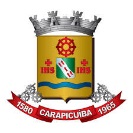 PREFEITURA DO MUNICÍPIO DE CARAPICUÍBA/SPFICHA DE INSCRIÇÃO - Formulário de preenchimento obrigatório e com letra legívelNome do (a)  candidato (a): _________________________________________________Nome Social:____________________________________________________________Sexo: (   ) Masculino  (   ) FemininoTelefone: (      ) ___________________________      (       ) ________________________Endereço :_______________________________________________________________Cidade:_____________________________   CEP:_______________________________Email:___________________________________________________________________CURSO: ________________________________________________________________Pessoa com Deficiência Física (PCD)       (  )Não     (  )SimDeseja optar pela participação no Sistema de Cotas para Negros? ( )sim ( ) não. ________________________________                                         ____/ ____/ _________       Assinatura do (a)  Candidato (a)                                                        Data(Via da Unidade)- - - - - - - - - - - - - - - - - - - - - - - - - - - - - - - - - - - - - - - - - - - - - - - - - - - - - - - - - - - - - - - - - -Recebi do (a) candidato (a):a documentação para participação no Processo Seletivo para ingresso no programa de estágio de Nível Superior, da Prefeitura Municipal de Carapicuíba.________________________       ____/ ____/ ________                   Local                                     Data _______________________________________________________            Responsável na Unidade – Assinatura e Matrícula(Via do Candidato)Recebido____/____/____________    _______________________________________                                                                           Responsável na Unidade – Assinatura e Matrícula